我が国の高血圧人口は４３００万人世界で急増する高血圧（ＷＨＯ調査）＜高血圧治療の進化と現在＞　　　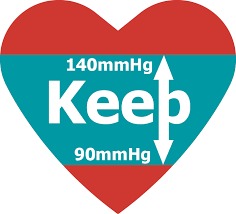 開催日：2019.3.30土曜日時間　：14：00～16：00会場　：クリニック２階　組合員ルームだんだんクリニック院長平野治和先生の健康講座をお知らせします。高血圧は脳卒中（脳梗塞，脳出血，くも膜下出血など）、心臓病（冠動脈疾患，心肥大，心不全など）、腎臓病（腎硬化症など）および大血管疾患の強力な原因疾患です。これらの合併症を予防するた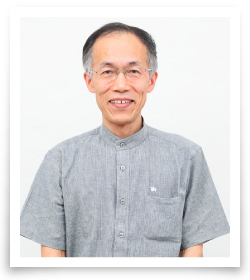 　 めには、血圧のコントロールがとても重要なのです。高血圧治療は、相次ぐ新薬の登場により以前と比べて格段に進歩しています。そこのところ、高血圧治療の基本とともに平野先生に聞いてみませんか。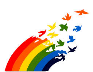 ★なぜ、高血圧になるの？　　　　　　　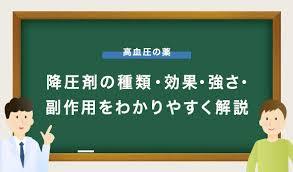 ★なぜ、高血圧は放置してはいけないの？★血圧が下がったら、薬を止めてもいいの？★薬を飲み続けても、からだに悪くないの？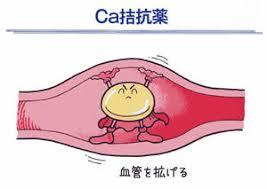 ★薬によって、効いている時間は違うの？　　お薬手帳、持ってきてくださいね。